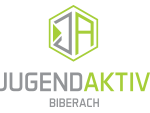 Jugend Aktiv e.V. sucht ab 01.04.2020 zur Mitarbeit im Jugendhaus „9teen“ in Biberach/Riss eine pädagogische Fachkraft (m/w/d) 50 %Aufgaben:Mitarbeit beim Betrieb des offenen Jugendcafés im TeamBegleitung des Thekendienstes während der Öffnungszeiten des offenen BetriebesOrganisation und Durchführung von Projekt- und GruppenarbeitenAkquise und Schulung ehrenamtlicher Jugendlicher im „Thekenteam“Wir wünschen uns idealerweise:Abgeschlossene pädagogische Ausbildung als Sozialpädagoge/in, Jugend- und Heimerzieher/in, Erzieher/in oder vergleichbarer AbschlussKenntnisse und Erfahrung in der offenen Kinder- und JugendarbeitBereitschaft zur Arbeit in den Abendstunden sowie an Wochenendenselbstbewusstes Auftreten und DurchsetzungsvermögenWir bieten:Fachliche Anbindung ans Mitarbeiterteam von Jugend AktivIndividuelle Fort- und WeiterbildungsmöglichkeitenBezahlung nach TVöD incl. betrieblicher AltersvorsorgeHaben wir Ihr Interesse geweckt? Dann freuen wir uns auf Ihre Rückfragen oder Ihre aussagekräftige Bewerbung bis 29.02.2020 an:Jugend Aktiv e.V., Breslaustr. 19, 88400 Biberach, inhaltliche Fragen beantwortet Frau Holly-Ulbrich: 07351-519656; Online: bewerbungen@jugendaktiv-biberach.deWeitere Informationen: www.jugendaktiv-biberach.de